c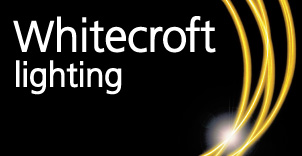 Job Description / SpecificationcJob Description / SpecificationJob Title:Production EngineerReporting To Reporting To Job Title:Senior Production EngineerLocation Location Department:Business Improvement Organisation StructureOrganisation Structure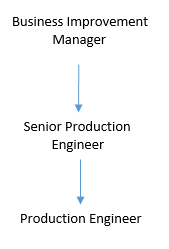 Purpose of the PositionPurpose of the PositionProvide production support through the application of engineering skills, including process design, setup and verification. Capability assessments, problems solving and identifying opportunities for continuous improvement and undertaking projects activities with safety and quality as prime focus, but also delivering optimized processes and cost reduction.Identify and remove waste/non value activities from processes and products through team oriented process mapping and continuous improvement exercises.Provide production support through the application of engineering skills, including process design, setup and verification. Capability assessments, problems solving and identifying opportunities for continuous improvement and undertaking projects activities with safety and quality as prime focus, but also delivering optimized processes and cost reduction.Identify and remove waste/non value activities from processes and products through team oriented process mapping and continuous improvement exercises.Key ResponsibilitiesKey ResponsibilitiesProject PlanningDevelop project scopes and objectives, effectively communicate project plans with all relevant stakeholders and ensure customers are placed at the forefront of project solutions and decisions. Design for ManufactureManage new and special product developments that are introduced into operations by owning the design for manufacture process. Factory supportSupport operations with solving problems that affect production delays to help ensure delivery on time to the customer.Process creation/improvementDevelop new processes for improving operations based activities and improve on current processes.Process auditingAudit processes within the business to maintain equipment and tools to a high standard.Tooling/jigs design/creationDesign and create tools, jigs, fixtures and gauges to aid production in manufacturing products.SAP BOMs/RoutesMaintain and create new Bill of Materials and routes for products to ensure lead times and costs are kept to a minimal.System design and commissioningDesign and commission systems within operations with a real focus on Digitalisation.Standard operating proceduresCreate and maintain SOPS for new products and new production processes.Lean AdvocatePromote lean tools, best practice and structured problem solving.RA and SSoWEnsure that all processes are covered by an up-to-date risk assessment RA with a clearly documented safe system of work SSoW, such as standard operating procedure SoP and associated user training.BMSEnsure all controlled documents are stored in BMS and revision controlled.CommunicationReport and escalate any concerns / project bottlenecks etc to senior management when needed.Communicate frequent top level status of projects to senior management, identifying bottlenecks, project drift, and financial status. Defining business solutions or options for discussion. Specific Skill RequirementsSpecific Skill RequirementsSpecific Skill RequirementsEssentialDesirable Education/Technical SkillsEngineering QualificationIT skills, Excel, Microsoft project, CAD.Experience in effective project management – completion of project life cycle. Experience of working within a manufacturing / production engineering industry.Conversant and highly experienced using continuous improvement techniques: FMEA, DMAIC, Kanban, 8D REPORTING, kaizen, Process and value stream mapping10 to 15 years production engineering experience.Back ground of working in a Fast paced Manufacturing industry, with short delivery timescales and high number of production SKU’S.Behaviour Effective communication skills both written and verbal format.Ability to work on own initiative as well as in a team, building strong working relationships with the ability to influence to achieve deadlines.Demonstrates a high level of resilience, with the ability to remain calm and focused when under pressureDemonstrates solid organisational skills including attention to detail and ability to multi-task to ensure actions are completed within the deadline.Demonstrates a passion and enthusiasm to achieve targets.Demonstrates drive to continuously identify ways to improve on processes and procedures.Document ManagementDocument ManagementDocument ManagementWritten By: Robert BatesDate: 03/06/2021